There was another intriguing subject, whereby we were informed, that there is a proposal for food waste collection to be introduced in Cornwall in 2022. This currently accounts for, about 35% of residual waste. Once kerbside food is deposited into specialised food containers, it will be transported on to a food waste treatment facility, which will, then, recycle the waste using an anaerobic digester. This breaks down the food waste, without oxygen, to produce biogas, which can then be used to generate electricity and is, therefore, a renewable source of energy. A by-product of this process is bio fertiliser which can be applied directly to agricultural land.
Those of us from the club’s “green team” subcommittee, concluded that we were highly impressed by what we had seen and learnt at the facility, with some of us pledging to dispose of, as little as possible, waste into our domestic waste bin and, instead, place as much as possible into our recycle containers, and maybe, one day , in line with increased means for the provision of recycling, be able to have no need to put anything in our domestic waste bin – at all!
Trip organised by Eve Govier and reported on by Tony StaveleyRotary Club of Truro Evolution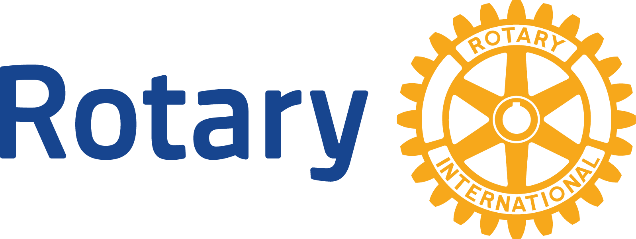 trurorotaryevolution@gmail.com